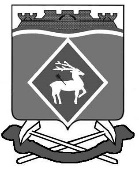 СОБРАНИЕ ДЕПУТАТОВ  ГРУШЕВО-ДУБОВСКОГОСЕЛЬСКОГО  ПОСЕЛЕНИЯРЕШЕНИЕ  23.11. 2021                                        № 11                               х. ГрушевкаО внесении изменений в Решение Собрания депутатов Грушево-Дубовскогосельского поселения № 41 от 24.10.2017 года «Об утверждении Правил благоустройства территории муниципального образования«Грушево-Дубовское сельское поселение»».          В соответствии с частью 4 статьи 7 Федерального закона от 06.10.2003 №131-ФЗ «Об общих принципах организации местного самоуправления в Российской Федерации»  Жилищного кодекса Российской Федерации (в редакции от 31.01.2016) и частью 4 статьи 24.7 Федерального закона от 24.06.1998 № 89-ФЗ «Об отходах производства и потребления» (в редакции от 29.12.2015), собранием депутатов Грушево-Дубовского сельского поселения,РЕШИЛО:1.Внести изменение в Решение Собрания депутатов № 41 от 24.10.2017 года «Об утверждении Правил благоустройства территории муниципального образования «Грушево-Дубовское сельское поселение»».2.В приложении Ж «Положение об уборке территории» пункт 1.15 отменить- на территориях охранных зон и зон эксплуатационной ответственности электро-, газо-, водо- и теплосетей, и иных инженерных сетей, а также территорий, прилегающих к насосным станциям, трансформаторным и распределительным подстанциям и иным зданиям, и сооружениям коммунальной и инженерной инфраструктуры, организацию и производство уборочных работ, включая покос сорной растительности, осуществляют собственники и владельцы указанных инженерных сетей.» :  В приложении И «Порядок содержания элементов благоустройства» в          пп.8   пункт 8.5 и п.8.6 отменить- 8.5.« Металлические опоры, кронштейны и иные элементы устройств наружного освещения и иных воздушных инженерных сетей должны содержаться в чистоте, не иметь следов коррозии и окрашиваться по мере необходимости (но не реже 1 раза в год). - 8.6. Собственники и правообладатели опор сетей и элементов освещения обязаны регулярно (не реже одного раза в неделю) проводить осмотр имущества и осуществлять его очистку от объявлений и других материалов информационного и агитационного характера; допускается оборудование объектов приспособлениями, препятствующими размещению объявлений и других материалов информационного и агитационного характера. 3. Настоящее решение вступает в силу со дня его официального                           опубликования.4. Контроль за выполнением настоящего решения возложить на      председателя постоянной депутатской комиссии комитета самоуправления Митрофанова А.А. и ведущего специалиста муниципального хозяйства Луганцеву С.А.Председатель Собрания депутатов - глава Грушево-Дубовского сельского поселения                             А.И.ЕремеевПроект вносит Ведущий специалист муниципального хозяйства                 С.А.Луганцева